327/18328/18329/18Mineral Titles ActNOTICE OF LAND CEASING TO BE A  MINERAL TITLE AREAMineral Titles ActNOTICE OF LAND CEASING TO BE A  MINERAL TITLE AREATitle Type and Number:Exploration Licence 30603Area Ceased on:30 July 2018Area:22 Blocks, 71.80 km²Locality:BOWMANName of Applicant(s)/Holder(s):100% TRACKER GEOSERVICES PTY LTD [ACN. 093 390 197]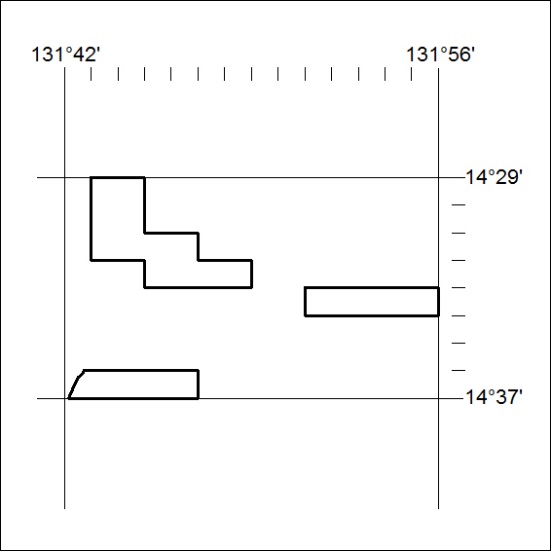 Mineral Titles ActNOTICE OF LAND CEASING TO BE A  MINERAL TITLE AREAMineral Titles ActNOTICE OF LAND CEASING TO BE A  MINERAL TITLE AREATitle Type and Number:Exploration Licence 30616Area Ceased on:30 July 2018Area:17 Blocks, 56.35 km²Locality:FERGUSSON RIVERName of Applicant(s)/Holder(s):100% TRACKER GEOSERVICES PTY LTD [ACN. 093 390 197]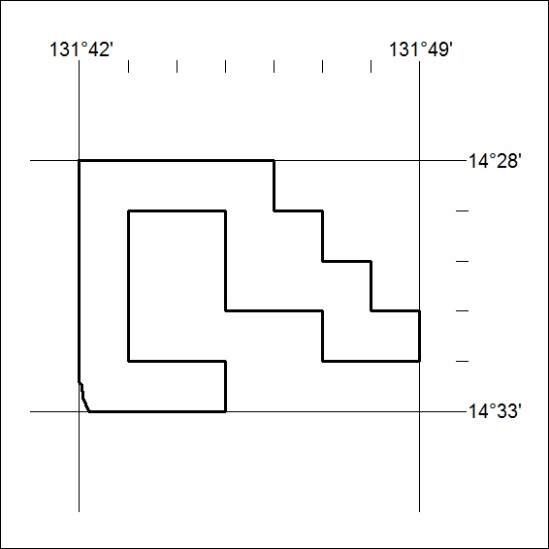 Mineral Titles ActNOTICE OF LAND CEASING TO BE A  MINERAL TITLE AREAMineral Titles ActNOTICE OF LAND CEASING TO BE A  MINERAL TITLE AREATitle Type and Number:Exploration Licence 31211Area Ceased on:31 July 2018Area:124 Blocks, 396.31 km²Locality:GEORGE CREEKName of Applicant(s)/Holder(s):100% PENINSULA RESOURCES LTD [ACN. 125 415 189]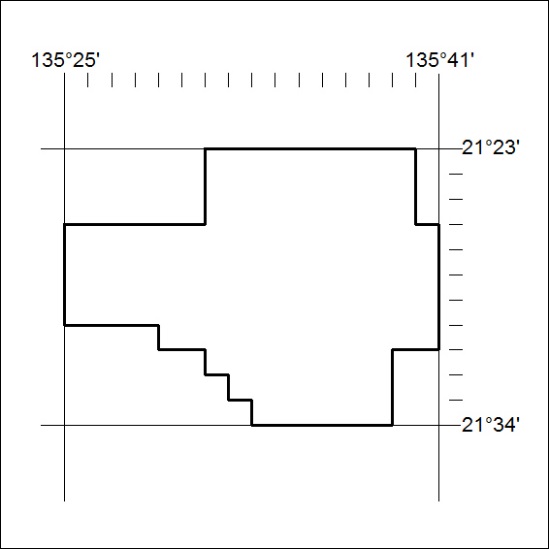 